APSTIPRINĀTSAr Jēkabpils novada domes24.11.2022. sēdes lēmumu Nr.1115(protokols Nr.25, 71.§)JĒKABPILS NOVADAPAŠVALDĪBAS AĢENTŪRAS„JAUNĀMUIŽA”STRATĒĢISKAIS PLĀNS2023.-2025. GADAM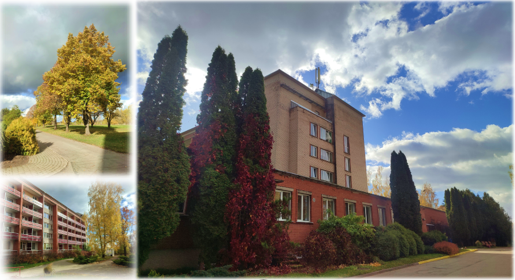 JAUNĀMUIŽA, 2022SatursIEVADS………………………………………………………………….....................3P/A ‘JAUNĀMUIŽA’ APRAKSTS UN NOVĒRTĒJUMS1.Pašvaldības aģentūras „Jaunāmuiža” pamatdati…………………………………......4P/A ‘JAUNĀMUIŽA’ SNIEGTO PAKALPOJUMU VISPĀRĒJS RAKSTUROJUMS2. P/a „Jaunāmuiža” vispārējs apraksts………………………..……………………….63. P/a „Jaunāmuiža” pašreizējais ēku raksturojums…………………………….….......74. P/a „Jaunāmuiža” struktūra………………………………………………………….85. P/a „Jaunāmuiža” pakalpojumu maksa…………………..…………………………106. P/a „Jaunāmuiža” saimnieciskās darbības nodrošināšana………………….……….127. P/a „Jaunāmuiža” personāla raksturojums………………………………….….…...13DARBĪBAS ANALĪZE8. Stratēģisko mērķu izpildes analīze par 2019.-2021.gadu……………………….…..179. P/a „Jaunāmuiža” iekšējā kontrole un pašnovērtējums………………………....…..20 STRATĒĢISKĀ DAĻA10. P/a „Jaunāmuiža” misija, vīzija, vērtības, mērķis un sociālās pamatvērtības……………………….…………………………..………………….......2311. SVID analīze……………….…………………...…………………………….……2512. Risku analīze…………………………………...……………………………….….2613. P/a „Jaunāmuiža” stratēģiskie mērķi 2023.-2025.gadam……….........................…3014. P/a „Jaunāmuiža” stratēģiskā plāna īstenošanas uzraudzība……........................…37IEVADSJēkabpils novada pašvaldības aģentūras „Jaunāmuiža”  (turpmāk tekstā – aģentūra) ir Jēkabpils novada pašvaldības iestāde, kas tika izveidota ar mērķi organizēt un sniegt sociālās aprūpes un sociālās rehabilitācijas pakalpojumus gan Jēkabpils novada administratīvajā teritorijā, gan citos novados dzīvojošiem cilvēkiem. Aģentūra darbojas uz Nolikuma pamata, ievērojot Sociālo pakalpojumu un sociālās palīdzības likumu, Ministru kabineta noteikumus par prasībām sociālo pakalpojumu sniedzējiem un citus saistošos normatīvos aktus. Aģentūra sniedz sociālās aprūpes un sociālās rehabilitācijas pakalpojumus pilngadīgām personām, kuras sasniegušas pensijas vecumu, pirmās un otrās grupas invalīdiem un pārējām personām, kuras nonākušas krīzes situācijā. Personas veic iemaksu 85 % apmērā no saviem ikmēneša ienākumiem, starpību līdz pilnai maksai sedz personas piederīgie (apgādnieki) vai pašvaldība (gadījumos, ja persona ir trūcīga, tai nav likumīgā apgādnieka un nav materiālo resursu, kurus realizējot, tā varētu nodrošināt aprūpi.)Jēkabpils novada pašvaldības aģentūras „Jaunāmuiža” sociālo pakalpojumu un sociālās palīdzības stratēģijas plāns ir vidēja termiņa plānošanas dokuments, kurā ietverti aģentūras mērķi, rīcības virzienu un to īstenošanas programmas sociālo pakalpojumu jomā laika posmam no 2023. gada līdz 2025. gadam. Tās mērķis ir veicināt aprūpes iestādē dzīvojošo klientu dzīves kvalitātes uzlabošanos.Stratēģiskā plāna izstrāde balstīta uz Jēkabpils novada pašvaldības aģentūras „Jaunāmuiža” nolikumu.	Stratēģiskais plāns izstrādāts pamatojoties uz LR normatīvajiem aktiem:31.10.2002. „Sociālo pakalpojumu un sociālās palīdzības likums” ,13.06.2017. MK Noteikumi Nr.338 „Prasības sociālo pakalpojumu sniedzējiem” ,12.12.2000. MK Noteikumi Nr.431 „Higiēnas prasības sociālās aprūpes institūcijām” ,Aģentūras esošās sociāli ekonomiskās situācijas stipro un vājo pušu, iespēju un draudu (SVID) analīzi,23.09.2021. Jēkabpils novada pašvaldības saistošie noteikumi Nr. 8 “Pašvaldības aģentūras “Jaunāmuiža” nolikums”23.09.2021. Jēkabpils novada pašvaldības Saistošie noteikumi Nr. 13 „Par pašvaldības aģentūras „Jaunāmuiža” maksas pakalpojumiem”.P/A ‘JAUNĀMUIŽA’ APRAKSTS UN NOVĒRTĒJUMSPašvaldības aģentūras „Jaunāmuiža” pamatdatiAģentūra ir reģistrēta Latvijas Republikas Labklājības Ministrijas Sociālo pakalpojumu sniedzēju reģistrā 19.04.2006. Nr. 118, pārreģistrācija ir veikta  08.05.2019.Galvenie naturālie rādītāji 2019.gada līdz 2022.gadamJēkabpils novada p/a "Jaunāmuiža" budžeta ieņēmumu un izdevumu struktūra 2019-2021.g1.1. TabulaP/A ‘JAUNĀMUIŽA’ SNIEGTO PAKALPOJUMU VISPĀRĒJS RAKSTUROJUMSP/A “Jaunāmuiža” vispārējs apraksts1958.gadā tiek pieņemts lēmums organizēt invalīdu namu Krustpils rajonā Ezeriešu ciema padomes “Jaunajā muižā”. 1958.gada oktobrī invalīdu nams uzsāk savu darbību. Plānotais vietu skaits ir 56.1963. gadā Krustpils invalīdu nams tiek pārdēvēts par Krustpils pansionātu. Faktiskais iemītnieku skaits -vidēji 60 cilvēki.1974. gadā Krustpils pansionātu pārņem Jēkabpils rajona TDP sociālās nodrošināšanas nodaļa. Decembrī tiek nodota ekspluatācijā jaunā pansionāta ēka ar plānoto vietu skaitu – 310 iemītniekiem. Pansionātam tiek manīts nosaukums un tas kļūst par “Jēkabpils pansionātu”.1996. gadā “Jēkabpils pansionātu” pārveido par Jēkabpils rajona Pašvaldības uzņēmumu “Jēkabpils pansionāts”, LR Uzņēmumu reģistrā reģistrēts 1996.gada 24.janvārī.Administratīvi teritoriālās reformas rezultātā 2009.gada 30.decembrī pansionātu pārņem Krustpils novada padome un 2010.gadā Krustpils novada pašvaldības īpašumā esošajai ēkai tiek mainīta adrese uz “Pansionāts Jaunāmuiža”, “Jaunāmuiža”, Kūku pagasts, Krustpils novads, un nosaukums – Krustpils novada pašvaldības aģentūra “Jaunāmuiža”.2021.gada 12.aprīlī pansionātā palielināts gultasvietu skaits, no 250 gultasvietām uz 275. Administratīvi teritoriālās reformas rezultātā 2021 gada 01.jūlijā tiek mainīta adrese uz “Pansionāts Jaunāmuiža”, “Jaunāmuiža”, Kūku pagasts, Jēkabpils novads, un ar 2022.gada 01. janvārī mainīts nosaukums – Jēkabpils novada pašvaldības aģentūra “Jaunāmuiža”.  3.P/a „Jaunāmuiža” ēku pašreizējais raksturojumsPakalpojuma nodrošināšanai ir piecstāvu ēka, kuras stāvos ir izvietoti klienti, izvērtējot viņu funkcionālās spējas. 5.stāvā izvietoti gulošie un klienti, kas pārvietojas ratiņkrēslos. 4.stāvā izvietota demences nodaļa un klienti ar vidēji smagām psihiskām saslimšanām. 3.stāvā izvietoti klienti ir mazkustīgi, ar hroniskām saslimšanām. 2.stāvā izvietoti klienti, kuri paši saviem spēkiem spēj sevi aprūpēt, staigājoši, kuriem ir nepieciešama periodiska uzraudzība. 1.stāvā izvietoti klienti, kuri paši spēj sevi aprūpēt, ir vajadzīga periodiska uzraudzība, kā arī darbinieku kabineti, klientu pieņemšanas telpas. Pansionātam ir 5 piebūves. Pirmajā izvietota administrācija, kapela, skatītāju zāle ar skatuvi. Otrajā atrodas ēdamzāle, virtuve, pagrabtelpas ar noliktavām. Trešais ir saimnieciskais korpuss, kur izvietoti santehniķis, elektriķis, galdnieks, šuvēja, noliktava, katlu māja. Ceturtajā piebūvē izvietotas sociālās rehabilitācijas telpas  (radošās darbnīcas, lasītava, vingrošanas telpas, viesnīcas telpas) ar iekšējo dārzu. Piektajā atrodas veļas noliktavas, pirtis, veļas mazgātava, auto garāžas. Kopējā ēkas platība 9197 m2, bet kopējā dzīvojamā platība 4006 m2. Katrā stāvā ir izvietotas dušas telpas un foajē ar televizoru, sociālā darba istaba, medicīnas māsas un aprūpētāju kabineti. Katrā klientu istabā ir tualete un izlietne, lielā lodžija. Klienti ir izvietoti pa vienam, diviem un pieciem atkarībā no telpas lieluma. Pansionātā ir trīs lifti. Kopīgiem pasākumiem tiek izmantota ēdamzāle un aktu zāle. Pansionātā ir iekārtota kapela, kur dažādām konfesijām ir iespējams noturēt dievkalpojumus. Pansionātam apkārt ir plaša teritorija 9,7 ha platībā. Ir slēgta tipa iekšējais dārzs, ar apstādījumiem, parks ar pasākumu vietu, liels ābeļdārzs. Pansionātā ir katlumāja, kur apkure tiek veikta ar malku. Veļas mazgātavā tiek mazgātas klientu drēbes, gultas veļa, darbinieku spectērpi, kā arī sniegts pakalpojums – veļas mazgāšana juridiskām personām. P/a „Jaunāmuiža” realizēja 2 ERAF projektus, Ūdens saimniecības attīstība Jēkabpils novada „Jaunās muižas” ciemā. 2008.gadā uzbūvēta ūdens atdzesēšanas iekārta, bet 2011.gadā 1.kārtā uzbūvētas attīrīšanas iekārtas ar jaudu 75 m2/dn un 2015.gadā - 2.kārta- ūdensvada un kanalizācijas sistēmas izbūve pansionātā un Jaunā muiža ciematā. Rezultātā tiek nodrošināts ar kvalitatīvu ūdeni un notekūdeņu attīrīšanu, gan pansionāts, gan Jaunā muiža ciemats. Ēka ir uzcelta 1975. gadā, tai ir nepieciešami apjomīgi remontdarbi, tajā skaitā nepieciešama bija jumta seguma nomaiņa. Pēdējos gados daļēji veikti remontdarbi pansionāta stāvvadiem. Tika atjaunots un nobruģēts atpūtas laukums, uzstādīti āra trenažieri, uzstādīti divi jauni pasažieru/kravas lifti. Pansionāta ēkai un saimniecības ēkai nomainīti jauni jumti. Pakāpeniski veikts kosmētiskais remonts klientu dzīvojamās istabiņās un remontētas visu stāvu balkonu margas, kā arī veikti citi pamatlīdzekļu remontdarbi un ēku uzturēšanas darbi.4 .P/a „Jaunāmuiža” struktūraGalvenais aģentūras darbības virziens ir ilgstošas sociālās aprūpes un sociālās rehabilitācijas nodrošināšana I un II grupas invalīdiem no 18 gadu vecuma un pensijas vecumu sasniegušām personām, kā arī citām personām, kurām šāds pakalpojums nepieciešams.Pansionāta mērķis ir sniegt klientiem sociālos pakalpojumus un sociālo aprūpi, nodrošināt pamatvajadzību apmierināšanu un nepieļaut dzīves kvalitātes pazemināšanos. Aģentūras pamata un saimnieciskā darbība organizēta  4 struktūrvienībās:Administrācija. Administrācijas mērķis ir katram darbiniekam pildīt savus darba pienākumus atbilstoši likumdošanai, lai noritētu veiksmīga iestādes darbība. Direktore vada un uzrauga visas 4 struktūrvienības. Grāmatvedības mērķis ir pilnībā nodrošināt finanšu datu uzskaiti atbilstoši likumdošanai, plānot un īstenot iestādes budžetu, kontrolēt iestādes resursu pamatotu izlietojumu, kā arī sagatavot gada pārskatu un citas atskaites.Sociālās un medicīniskās aprūpes nodaļa. Sociālās un medicīniskās aprūpes nodaļas mērķis ir:sniegt klientiem sociālo un medicīnisko atbalstu, nodrošināt dzīves kvalitātes nepasliktināšanos;sniegt kvalitatīvu sociālo aprūpi atbilstoši klienta vajadzībām un izstrādātajam sociālās aprūpes plānam;organizēt sociālās rehabilitācijas plānu realizāciju, klientu iesaistīšana dažādās aktivitātēs;organizēt saturīgu brīvā laika pavadīšanu.Saimnieciskā nodaļa. Saimnieciskās nodaļas mērķis ir uzturēt iestādes infrastruktūru kārtībā, kā arī nodrošināt kontrolējošo institūciju drošības pasākumu, rekomendāciju, ieteikumu ievērošanu un ieviešanu. Saimniecības nodaļa (aģentūras apstiprinātā budžeta ietvaros) nodrošina ēku un teritorijas uzturēšanu, uzlabošanu, sakārtošanu, nodrošinot kvalitatīvu un drošu sociālās aprūpes pakalpojumu klientiem. Sniedz „Jaunāmuižas” ciemam ūdensapgādes un notekūdeņu attīrīšanas pakalpojumu.Ēdināšanas nodaļa. Ēdināšanas nodaļas mērķis ir nodrošināt klientiem sabalansēta ēdināšana 4 reizes dienā. ņemot vērā viņu vecumu, noteikto diētu un veselības stāvokli.Aģentūra piedāvā:dzīvošanu divvietīgās un piecvietīgās labiekārtotās istabiņās;plašu, tīru un sakoptu teritoriju pastaigām;saturīgu brīvā laika pavadīšanu;mūsdienīgus informatīvos un saziņas līdzekļus (internets, prese, TV);kultūras un atpūtas pasākumus;garīgo aprūpi atbilstoši klienta konfesionālajai piederībai.Aģentūra saviem klientiem nodrošina:dienas sociālo aprūpi un sociālo rehabilitāciju atbilstoši klienta vajadzībām;diennakts sociālo aprūpi un sociālo rehabilitāciju atbilstoši klienta vajadzībām un izstrādātajam sociālās aprūpes sociālās rehabilitācijas plānam;ēdināšanu, ņemot vērā klienta vecumu, noteikto diētu un veselības stāvokli;nepieciešamos tehniskos palīglīdzekļus;inkontinences līdzekļus un higiēnas preces;ģimenes ārsta un kvalificēta medicīniskā personāla uzraudzību;ģimenes ārsta nozīmētos speciālistu apmeklējumus;ārstu izrakstītos medikamentus;telpām un āra apstākļiem atbilstošu apģērbu un apavus;aģentūras starpprofesionāļu komandas atbalstu un palīdzību;individuālu pieeju klienta aprūpes procesā;saturīgu brīvā laika pavadīšanu, kultūras un atpūtas pasākumus.P/a „Jaunāmuiža” pakalpojumu maksaP/a „Jaunāmuiža” kopējie ieņēmumi veidojas no sniegtajiem pakalpojumiem, kurus saskaņā ar noslēgtajiem līgumiem apmaksā: klienti 85% apmērā no savas vecuma pensijas, piemaksām pie pensijas, invaliditātes pensijas, pabalsta un citiem personiskajiem ienākumiem;klientu piederīgie;pašvaldība, no kuras klients ir ievietots.Pašreiz noteiktā ilgstošas un īslaicīgas sociālās aprūpes  uzturēšanās maksa ir 23,50 EUR diennaktī. Jēkabpils novadā deklarētiem klientiem, kas ievietoti ar sociālā dienesta lēmumu, tie ir EUR 22,32.  Aģentūrai uzturēšanās cena noteikta ar 2022. gada 1.septembri, iepriekšējo EUR 22.30 vietā. Iepriekš noteiktā uzturēšanas maksa nespēja segt klientu uzturēšanas, ēku apsaimniekošanas un darbaspēka nodrošināšanas izdevumus. Izpētot cenas lielākajos pansionātos un SAC redzams, ka ar 01.09.2022. 3 no 10 sociālās aprūpes iestāžu ir pacēlušas pakalpojumu cenas, kas ir saistīts ar straujo cenu paaugstināšanos elektroenerģijai, apkurei, precēm un pakalpojumiem. Pakalpojumu cenu pieaugums ir 1,20-5 eiro robežās par vienu diennakti (skat.1.att.).     Attēls nr. 1Aģentūra arī tika izvērtējusi sociālo pakalpojumu cenas pa reģioniem. Rīgā, Jūrmalā, Zemgales reģionā cenas ir lielākas, citos reģionos tās ir zemākas, taču daudz kas ir atkarīgs no aprūpes iestādes sniegto pakalpojumu klāsta, klientu skaita un pašvaldības līdzfinansējuma. Rīgā, tās tuvākajā apkārtnē un Zemgales reģionā SAC pakalpojums ir pieprasīts un aprūpes iestādēs ir rindas. Tuvāko aprūpes iestāžu cenas ir  20 – 24 eiro robežās (Pļaviņas, Aknīste, Viesīte, Nereta).Aģentūrai piedaloties Rīgas sociālā dienesta organizētajā ilgstošas sociālās aprūpes iepirkumā, kur vispārīgā vienošanās stājās spēkā ar 2022.gada 01.maiju, uzturēšanās maksa bija noteikta EUR 22,30. Tā bija viss zemākā cena starp visiem trīspadsmit pretendentiem. Nākamie ar viss zemāko cenu bija aģentūra “Sociālās aprūpes centrs “Ziedugravas” – EUR 23,18, pārējiem pretendentiem uzturēšanās cena bija no 27-29 eiro robežās. Piemēram: SIA “Aprūpes nams “Urga”” – EUR 28,95; Biedrība “Latvijas Samariešu apvienība”- EUR 29,00; Biedrība “Latvijas Sarkanais krusts”- EUR 26,98; SIA “Pansionāts Dzimtene”- EUR 28,30; Dobeles novada SAC “Tērvete”- EUR 27,00; Tukuma novada pašvaldības SAC “Rauda”- EUR 28,50, u.c..P/a „Jaunāmuiža” klientu sadalījums uz 2022.gada janvāri  pa pašvaldībām:Ievērojami palielinās klientu skaits no Rīgas un tai tuvākajām pašvaldībām, jo tur SAC pakalpojumu cenas ir lielākas, kā arī ir rindas uz šo pakalpojumu saņemšanu. Aģentūrai ir noslēgti 2 līgumi ar Rīgas Sociālo dienestu – viens iepirkuma līgums (iepirkuma ID Nr. RSD-22-1152-lī) spēkā no 01.05.2022. par 45 gultasvietām un 01.02.2022. sadarbības līgums RSD-22-366-lī, saskaņā ar kuru klienti tiek uzņemti aģentūrā ar Rīgas Sociālā dienesta nosūtījumu. Arī īslaicīgo sociālās aprūpes pakalpojumu izmanto arvien vairāk klientu no citiem Latvijas novadiem. Daudzas pašvaldības ir izveidojušas  aprūpes centrus savas pašvaldības iedzīvotājiem,  šīs iestādes nepiedāvā pilnu aprūpes pakalpojumu klāstu, taču to pakalpojumi ir lētāki. Pēc attēla nr.1 secināms, ka mūsu iestādē cena joprojām ir optimāla un viena no zemākajām tuvākajās sociālās aprūpes iestādēs.Salīdzinājumā ar iedzīvotāju maksātspēju un ekonomisko stāvoklī valstī sociālās aprūpes iestāžu pakalpojumi tomēr ir dārgi un nav pieejami visiem potencionālajiem klientiem, ja nav iespējams iegūt pašvaldības līdzfinansējumu. Tā rezultātā aģentūrā nonāk arvien vairāk klientu bez pašaprūpes iespējām un smagā stāvoklī pēc krasa veselības stāvokļa pasliktināšanās. Pēc galvenajiem naturālajiem rādītājiem var redzēt, cik klientu gada laikā iestājas un izstājas no aģentūras. Liels klientu pieplūdums bija 2019.gadā, bet 2020.gadā iestājās mazāk nekā izstājās. Tas saistīts ar Covid-19 pandēmiju. Tajā gadā, lai ievērotu epidemioloģisko drošību, tika uzņemts mazāk klientu. Covid-19 vīrusa izplatības rezultātā aģentūrā, tika fiksēts vairāk mirušo skaits. Tas arī finansiāli ietekmēja aģentūras darbu.P/a „Jaunāmuiža” ieņēmumi par klientu uzturēšanos pansionātā veido tā pamatbudžetu. Viens no svarīgākajiem pakalpojuma apmaksas elementiem ir ēkas uzturēšanas izdevumi, joprojām tiek strādāts pie klientu skaita palielināšanas, lai ēka tiktu efektīvi izmantota, maksimāli daudz aizpildītas gultasvietas,  kā arī strādājam pie sociālās aprūpes pakalpojuma kvalitātes palielināšanas.P/a “Jaunāmuiža” saimnieciskās darbības nodrošināšanaAģentūra sniedz arī papildus maksas pakalpojumus „Jaunā muiža” ciema iedzīvotājiem un LEC :Nodrošina ar dzeramo ūdeni;Pieņem attīrīšanā notekūdeņus. Līdz 2021.gada jūlijam pārdeva elektroenerģiju „Jaunāmuiža 1” mājai un blakus esošajai saimniecības ēkai, taču elektrolīnija bija bieži jāremontē un tā nesa zaudējumus (pakalpojums tika likvidēts).Aģentūra  nodrošina esošo objektu attīstību, veic to regulāru apsaimniekošanu, veic nepieciešamos remontus, nodrošina objektus ar nepieciešamajiem materiāliem, izejvielām, inventāru, energoresursiem u.c.Ar 2019.gadu ieviesti jauni pakalpojumi, kuri ir pieejami arī šobrīd, lai izmantotu pilnībā telpas un aģentūras īpašumā esošos saimnieciskos resursus, kā arī padarītu sociālās aprūpes pakalpojumus pieejamus plašākam klientu lokam (stājušies spēkā ar 07.10.2021., bet izmaksas nav mainījušās):Uzturēšanās maksa vienam klientam īslaicīgas sociālās aprūpes nodrošināšanai diennaktī (klients nāk ar saviem medikamentiem un apģērbu)  - EUR 20.40;Uzturēšanās maksa vienam klientam dienas sociālās aprūpes nodrošināšanai – EUR 14.50;Wolksvagen Crafter automašīnas noma (par 1 km nobraukumu) – EUR 0.56;Transporta pakalpojumi ar automašīnu Renault Master L1H1(par 1 km nobraukumu)  EUR 0,48;Aršana ar traktoru (ha) – EUR 46.00;Kultivēšana ar traktoru (ha) – EUR 23.20;Vagošana, vagu dzīšana (ha) – EUR 19.60;Gultasvietas iznomāšana brīvajās istabiņās diennaktī – EUR 7.00;Funkcionālās gultas noma mēnesī –  EUR 14.00;Ratiņkrēsla noma mēnesī – EUR  7.00;Rollatora, staiguļa noma mēnesī – EUR 4.00;Kruķu noma mēnesī – EUR 3.00;Dušas pakalpojums (1 reize) – EUR 2.52;Nelaiķa ģērbšana – EUR 30.00;Aktu zāles noma  stundā – EUR 20.00;               Piebūves telpu noma 1m2/mēnesī –  EUR 3.85;Viena kg veļas mazgāšana juridiskām personām - EUR 1,50;Maksa par ūdensapgādi – auksto ūdeni dzīvokļos, kur uzstādīti ūdens skaitītāji (par vienu kubikmetru) – EUR 0,94;Maksa par ūdensapgādi – auksto ūdeni dzīvokļos, kur nav uzstādīti ūdens skaitītāji (par vienu cilvēku mēnesi) – EUR 3,38;Maksa par kanalizāciju dzīvokļos, kur uzstādīti ūdens skaitītāji (par vienu kubikmetru) – EUR 1,06;Maksa par kanalizāciju dzīvokļos, kur nav uzstādīti ūdens skaitītāji (par vienu cilvēku mēnesī) – EUR 3,82.P/A “Jaunāmuiža” personāla raksturojumsVidējais darba slodžu skaits laika periodā 2019.-2022.gads ir – 105,7 štatu vietas uz 105 darbiniekiem. Aģentūrā darbiniekiem tiek noteiks  normālais darba laiks (40 stundas, 5 dienu darba nedēļa) vai summētā darba laika uzskaite ar 3 mēnešu pārskata periodu, lai nodrošinātu aģentūras nepārtrauktu un efektīvu darbību. Lielākā daļa darbinieku strādā medicīnas un sociālās aprūpes nodaļā – feldšeris, ģimenes ārsts, medicīnas māsas, sociālie darbinieki, sociālie rehabilitētāji, sociālie aprūpētāji un aprūpētāji. Aģentūra ir saskārusies ar grūtībām medicīnas personāla un sociālā darba atbalsta personāla nodrošināšanā, jo nav iespējams esošo budžeta iespēju robežās piedāvāt konkurētspējīgu atalgojumu. Personāla stimulēšana notiek saskaņā ar Aģentūras koplīgumu un atlīdzības nolikumu (papildus brīvdienas, papildatvaļinājumu dienas, naudas balvas, sociālie pabalsti). Tiek strādāts, lai darbiniekiem pēc iespējas nebūtu jāstrādā virsstundas un izvairītos no pārslodzes.  Šos gadus aģentūras darbinieki bija noslogoti, strādājot mazākumā sakarā ar citu darbinieku saslimšanu ar COVID-19, kā arī 2021,gada beigās, stājoties spēkā prasībām darba vietā strādāt tikai ar vakcinācijas vai Covid-19 pārslimošanas sertifikātiem, darbu uzteica vairāki darbinieki. Tāpat kā iepriekšējos gadus, arī 2021.gadā Aģentūra saskārusies ar lielu kadru mainību. Gada laikā tika pieņemti 46 darbinieki un atbrīvoti 56 darbinieki. No atbrīvotajiem 16 darbinieki nostrādājuši līdz 3 mēneši, kas parāda vispārēju tendenci – mazatalgotu un mazkvalificētu darba meklētāju zemo motivāciju. Pēc attēla nr.2 var secināt, ka aģentūrā proporcionāli liels skaits darbinieku, kuru darba stāžs ir 1-5 gadi.Attēls Nr.2Aģentūrā ir visai liels darbinieku skaits, kas strādā ilgstoši vienā darba vietā – 17 % virs 20 gadiem, 27% - 10-20 gadi. Pozitīvais šādos rādītājos – darbinieki pārzin savu darba jomu, ir liela pieredze, negatīvais – palielinās izdegšanas sindroma iespējamība, mazāka elastība ieviešot izmaiņas iestādes darbā.(skatīt attēlu nr.2)Attēls Nr.3No visiem darbiniekiem, kas strādā Aģentūrā daudzi ir pirms pensijas un pensijas vecumā. Analizējot darbiniekus pa vecuma grupām, vislielākais darbinieku skaits ir grupā no 51-60 gadiem (34 darbinieki). Nākamā lielākā vecuma grupa ir  no 41-50 gadiem (29 darbinieki), kā arī, strādā 21 darbinieks, kas ir vecāks par 60 gadiem.(skatīt attēlu nr.3)Attēls Nr.4Liela nozīme darbinieku piesaistei Aģentūrā ir atalgojumam. Salīdzinot 2019.gadu ar 2022.gadu, tas ir pieaudzis vidēji par 17%-27%. Ar vistu to, ka katru gadu tiek paaugstināts darbinieku atalgojums, tas ir zemāks, nekā citās iestādēs valstī. Aģentūras atalgojums nav konkurētspējīgs, tāpēc grūti ir piesaistīt jaunus speciālistus un noturēt jau esošos.(skatīt attēlu nr.4)Laika periodā no 2019.gada līdz 2021. gadam ievērojami pasliktinājies ievietoto klientu veselības stāvoklis. 2019. gadā bija 81 klients ar invaliditāti, bet 2021. gadā jau 91. Pārsvarā klientiem ir noteikts 3. un 4. aprūpes līmenis (guloši, pēc insultiem, ar audzējiem, smagām vecuma demencēm u.tt.).  Par to liecina arī izlietotās finanses par medikamentiem un inkontinences līdzekļiem:Izlietotais par medikamentiem un medicīnas precēmIzlietotais par inkontinences (bikšautiņi u.c.) precēmLaika periodā no 2019. līdz 2021.gadam ik gadu palielinās izmaksas par medikamentiem un medicīnas precēm, kā arī inkontinences precēm, no kā secināms, ka pieaug arī medicīnas personāla, sociālo darbinieku un aprūpētāju noslogojums, mainās darba pienākumi un jāiegulda vairāk darba klientu aprūpē. Iespējams, arī šis ir viens no faktoriem, kāpēc darbinieki izvēlas izbeigt darba attiecības. DARBĪBAS ANALĪZE8. Stratēģisko mērķu izpildes analīze 2019.-2021. gadam.SM1 Uzlabot un pilnveidot P/a “Jaunāmuiža” sniegtos pakalpojumusKlientiem izvietoti informācijas stendi, sanāksmēs klientiem izskaidrotiinteresējošie jautājumi, regulāri nodrošināta individuālas informācijas sniegšana, notiek sūdzību un ierosinājumu izskatīšana, atbilžu sniegšana un nepieciešamo pasākumu veikšana (piem., klienta vēlmju izpildīšana – izlasīt jaunāko avīzi vai grāmatu, vēlme sazināties ar saviem radiniekiem u.c.). Sadarbojoties ar Jēkabpils Kultūras pārvaldi klientiem tiek demonstrētas filmas, rādīti teātri, veltīti koncerti. Pansionātā reizi mēnesī notiek luterāņu un katoļu, kā arī baptistu dievkalpojumi. Klientiem tiek rīkotas ekskursijas, kur tiek iegūta informācija par vēsturi, šī brīža aktuāliem notikumiem, kā arī izklaides iespējām. Iestādē ir uzstādīta apziņošanas sistēma, pa kuru tiek pārraidīta jaunākā un aktuālākā informācija Aģentūrā. Reizi gadā tiek veikta klientu aptauja par apmierinātību ar dzīves apstākļiem, sniegto aprūpes pakalpojumu un organizētajiem pasākumiem Aģentūrā.Tiek paplašināta klientiem sniedzamo pakalpojumu dažādība, iespēja piedalīties dažādās aktivitātēs, iespēja saturīgi pavadīt brīvo laiku, saglabāt un attīstīt praktiskās iemaņas. Aģentūrā darbojas sociālie rehabilitētāji - gan individuāli, gan nelielās grupās Klienti iesaistās dekoru veidošanā Aģentūras telpām un apkārtnei, gatavo apsveikumus, suvenīrus, noformē afišas, veido dažādus rokdarbus. Akcents tiek likts uz nodarbībām stāvos, lai maksimāli iesaistīti tiktu arī tie klienti, kas veselības stāvokļa dēļ nespēj apmeklēt nodarbību telpas. Aģentūras klienti ada, tamborē, aplicē, veido dekupāžas tehnikā, darina floristikas darbus un priekšmetus no augiem. Iespējams piedalīties kulinārijas nodarbībās, iesaistīties lasītāju klubiņā. Pulciņa darbs ir plānots pa mēnešiem, katrai nodarbībai izvirzīti savi mērķi un uzdevumi. No 2019.gada tiek nodarbināts sociālie rehabilitētāji, kas strādā pie klientu ikdienas sociālā rehabilitācijas plāna izveides katram klientam individuāli, gan grupu rehabilitācijas plānu izstrādē. Sociālais rehabilitētājs īsteno klientu sociālo aktivizāciju, veicina klienta interesi, vēlmi iekļauties sabiedrībā. Klientu sociālās dzīves, sociālās aprūpes un sociālās rehabilitācijas uzlabošanai darbu turpina dažādi speciālisti (sociālais rehabilitētājs, psihologs, sociālais darbinieks, sociālais aprūpētājs, kvalitātes vadības speciālists, fizisko aktivitāšu organizators).Reizi ceturksnī tiek veidotas tematiskas izstādes, kurās pārējie pansionāta iemītnieki un citi interesenti var iepazīties ar paveikto. Vasarās tiek vāktas un kaltētas zāļu tējas, ko rudens un ziemas mēnešos lieto mūsu klienti. Regulāri notiek ārstnieciskās fizkultūras nodarbības, grupu rotaļu nodarbības klientu funkcionālo spēju attīstīšanai. Individuāli tiek strādāts ar klientiem pēc insulta u.c. slimībām. Klienti ātrāk atgūst funkcionēšanas spējas.Klienti tiek iesaistīti teritorijas un kapu uzkopšanā, piedalās Lielajā talkā, veido un kopj puķu dobes Aģentūras teritorijas dārzā lasa augļus un audzē dārzeņus.SM2. P/a “Jaunāmuiža” infrastruktūras uzlabošana un attīstīšanaLai uzlabotu Aģentūras infrastruktūru, katru gadu tiek veikti dažādi uzlabojumi. Uzlabojot vidi, uzlabojas klientu dzīves kvalitāte un darbinieku darba vide. Periodā no 2019.gada līdz 2022.gadam ir veikts:Elektroapgādes izbūve par kopsummu 16627,08 EUR;Uzstādīti divi jauni pasažieru/kravas lifti par 105838,70 EUR; Iegādāts specializētais transportlīdzeklis par 17756,75 EUR;Veikts koplietošanas lielās dušas telpas remonts par 11996,21 EUR;Uzstādīti seši āra trenažieri par 5368,17 EUR;Veikta apkures sistēmas siltuma sadales noslēgarmatūras maiņa par 4958,07 EUR;Iegādāta un uzstādīta videonovērošanas sistēma par 6385,63 EUR;Uzstādīta apziņošanas sistēma par 4377,12 EUR;Iegādātas baktericīdās lampas ar skaitītāju (10gab.) par 5922,22 EUR;Iegādātas un uzstādītas trīs profesionālās trauku mazgājamās mašīnas klientu stāvos par kopsummu 5924,98 EUR;Funkcionālās gultas (50 gab.) par 22557,76 EUR;Teritorijā izveidota lapene par 1733,93 EUR;Jumta maiņa iestādes galvenajai ēkai 86540,87 EUR un saimniecības ēkai par 116446,47 EUR;Veļas mazgājamās mašīnas iegāde 1 gab. – 560,00 EUR un veļas žāvējamā mašīna 3808,28 EUR;Izveidots bruģēts laukums teritorijā par 5786 EURRegulāri tiek veikts kosmētiskais remonts klientu istabās - krāsotas sienas, griesti, durvis un uzklāts uz grīdām linoleja segums.Balkonu margu remonts- 29627,62;Virtuves aprīkojumam iegādāti divi elektriskie vārāmie katli par kopsummu 4960,00 EUR; trauku mazgājamā mašīna 2445,22 EUR; elektriskā plīts par 1550,00 EUR un pārējais aprīkojuma par kopsummu 6646,05 EUR (kartupeļu tīrāmā mašīna, saldētava, aukstuma skapis, gaļas mašīna u.c.).Nomainīti divi stāvvadi par kopsummu 13693,62 EUR;Un citi uzlabojumi un materiālu iegāde.SM3. Darbinieku izglītošana, kvalifikācijas celšanas plānošana un īstenošanaDarbiniekiem izvietoti informācijas stendi, organizētas sanāksmes, notiek regulāra saskarsmes uzturēšana ar nodaļu struktūrvienību vadītājiem, individuāla informācijas apmaiņa ar vajadzīgajām personām.Darbinieki izglītoti ar darba specifiku saistītās jomās: psihiski slimu klientu aprūpe; darbs un rīcība ar  agresīviem klientiem; vecu cilvēku aprūpes īpatnības; demences klienti, aprūpes īpatnības; profesionālās izdegšanas novēršana; minimālās higiēnas prasības aprūpētājiem; pirmās palīdzības sniegšana; inkontinences aprūpe, u.c..Darbiniekiem tiek organizētas obligātās apmācības un supervīzijas, kas noteiktas likuma kārtā, kā arī darbiniekiem pēc nepieciešamības.Sākot ar 2019.gadu aprūpētājiem jāapmeklē izglītošanas kursi, lai iegūtu otro profesionālo kvalifikācijas līmeni;Darbinieki regulāri dodas pieredzes apmaiņas vizītēs uz citām sociālās aprūpes iestādēm.2021.gadā pārstrādāti un aktualizēti P/a “Jaunāmuiža” darba koplīgums un darbinieku atlīdzības nolikums.Notiek darbinieku ikgadējā novērtēšana.9.P/a „Jaunāmuiža” iekšējā kontrole un pašnovērtējumsLai novērtētu pansionāta darbību un pakalpojumu kvalitāti, katru gadu tiek veikts pakalpojuma kvalitātes pašnovērtējums, plānu izpildes analīze, lai iegūtu informāciju par klientu un darbinieku apmierinātību par pakalpojuma kvalitāti, pieejamību un darba apstākļiem, tiek veikta anketēšana. 2021.gadā vidēji gadā apkalpoti 225 klienti, janvārī vidēji tie bija 221 klients, bet decembrī 233 klienti. Uz 2021.gada beigām klientu pieaugumu ietekmēja COVID-19 vīrusa pandēmijas mazināšanās iestādē un jaunu klientu uzņemšana.2021,gada laikā iestājušies 132 klienti un izstājušies – 120 klienti. Aģentūrā visvairāk klientu ir vecumā no 70-79 gadiem. Sīkāks sadalījums apskatāms 5. attēlā.2021. gada oktobra mēnesī tika veikta klientu aptauja, kurā no 233 pansionāta iemītniekiem aptaujāti bija 107 klienti, kas ir 45% no kopējā klientu skaita. Aptaujā uzdoti 8 jautājumi. Aptaujas rezultāti parāda, ka apmierināti ar dzīvi pansionātā – 76 klienti (71%), daļēji apmierināti – 27 klienti (25%), nepamierināti – 4 klienti (3%). Ir klienti, kuri nespēj adaptēties pansionātā, vēlas dzīvot savās mājās, neapmierina prasības ievērot iekšējās kārtības noteikumus. Klienti izteikuši vēlmi, lai biežāk ciemos atbrauktu radi, taču, sakarā ar ārkārtas situāciju valstī apciemojumi nebija iespējami. Ar darbinieku attieksmi apmierināti ir 87 klienti (81%) no aptaujātajiem klientiem, daļēji apmierināti – 19 klienti (17%), nepamierināti – 3 klienti (2%). Vairākums no aptaujātajiem klientiem ir apmierināti ar darbinieku attieksmi un darba veikšanu. Klienti izteikuši vēlmi ilgāk parunāties ar darbiniekiem, visi darbinieki esot noslogoti un nav daudz laika sarunām.  Ar veselības aprūpi pansionātā apmierināti 61 klients (57%) no aptaujātajiem klientiem, daļēji apmierināti – 33 klienti (30%), neapmierināti – 13 klienti (12%). Klienti, kuri atzīmējuši, ka neapmierina veselības aprūpe uzskata, ka tiek par maz aprūpēti un ir nepieciešama lielāka veselības aprūpe. Šie klienti vēlas lietot medikamentus, apmeklēt dažādus speciālistus vairāk nekā nozīmē ģimenes ārsts. Ar ēdināšanu pansionātā apmierināti 68 klienti (63%) no aptaujātajiem klientiem, daļēji apmierināti – 32 klienti (29%), nepamierināti – 7 klienti (6%). Klientus neapmierina noteiktās ēdināšanas prasības un normas, kuras regulē MK noteikumi Nr.172. Klienti uzskata, ka ēdienam tiek pievienotas maz garšvielas, porcijas ir par lielas vai citam tieši pretēji- par mazas.Ar nodrošinātajiem personīgās higiēnas līdzekļiem apmierināti ir 93 klienti (86%) no aptaujātajiem, daļēji apmierināti 11 klienti , kas ir 10%, neapmierināti ir 3 klienti (2%). Klienti ar personīgās higiēnas līdzekļiem tiek nodrošināti un izsakās, ka ir apmierināti. Tikai neliela daļa klientu iegādājas sev papildus vēlamos personīgās higiēnas līdzekļus. Uz jautājumu, vai regulāri dodas ārā svaigā gaisā pastaigāties un vai tiek izvests/a vai pavadīts/a ārā, apstiprinoši atbildēja 45 klienti, (42%), atbildi ‘’reizēm’’ sniedza 37 klienti (34%), noraidoši 10 klienti (9%). Vairākums klientu iet pastaigāties svaigā gaisā. Tie klienti, kuri vēlas, bet fiziski patstāvīgi nespēj iziet ārā, tiek pavadīti. Atsaucoties uz attēlu nr.5 redzams, ka lielākā daļa klientu ir vecumā no 70-79 gadi un nākamā kategorija ir 80-89 gadu vecums, tāpēc, lielākajai daļai klientu iziešanai svaigā gaisā problēmas sagādā veselības stāvoklis- sāp kājas, grūti staigāt u.c.iemesli.Mūsu pansionāta klientiem (no aptaujātajiem 69%) brīvajā laikā vislabāk patīk skatīties televizoru. 49 klientiem (45%) patīk koncerti. No aptaujātajiem klientiem kinofilmu skatīšanās patīk 45 klientiem (42%). Grāmatu lasīšana 38 klientiem (35%). Sporta nodarbības/vingrošana patīk 33 klientiem (30%). Ekskursijas patīk 22 klientiem (20%). Interešu pulciņu nodarbības 10 klientiem (9%).  Nodarbošanās ar rokdarbiem 5 klientiem (4%). No aptaujātajiem lielākā daļa labprāt apmeklē brīvā laika pasākumus un brīvā laika pavadīšanas nodarbības. Tā daļa, kura neapmeklē, vai reizēm apmeklē pasākumus, snieguši atbildes, ka brīvo laiku labāk pavada lasot grāmatas, žurnālus, laikrakstus, klausās radio, skatās TV, apmeklē Dievkalpojumus vai apmeklē pasākumus pēc sava veselības stāvokļa.Uz vispārīgu jautājumu, vai sniegto pakalpojumu kvalitāte apmierina, apstiprinoši atbildēja 52 klienti (48%), daļēji – 31 klients (28%), noraidoši 4 klienti (3%). Lielākā daļa no aptaujātajiem klientiem ir apmierināti ar dzīves apstākļiem un sniegtajiem pakalpojumiem, bet vairāki klienti izteikušies, ka labāk dzīvotu mājās, lai būtu tuvāk saviem radiniekiem. Klientiem ikdienā ir iespēja aprunāties par sev interesējošiem jautājumiem ar stāva sociālo aprūpētāju u sociālo rehabilitētāju, ja nepieciešams, tad tiek piesaistīti citi speciālisti. Klientiem ir iespēja savus jautājumus iesniegt arī rakstiskā veidā, katrā stāvā atrodas iesniegumu un ierosinājumu kastītes, kas palīdz mums uzlabot dzīves apstākļus iestādē. Attēls Nr.5    Pakalpojumu kvalitātes kontrolei ir ieviesta iekšējās kontroles sistēma, kura nosaka ikdienas plānotos un neplānotos pasākumus. Regulāri tiek veikta informācijas aprite starp vadību un darbiniekiem par konstatētajiem trūkumiem ar mērķi tos novērst un par veicamajiem pasākumiem pakalpojuma kvalitātes uzlabošana. Kā arī tiek strādāts pie iesniegtajiem priekšlikumiem un sūdzībām. Kontrolējošās iestādes, tai skaitā, Veselības inspekcija un Labklājības ministrijas Kontroles departaments, pārbaudot pakalpojumu atbilstību MK noteikumiem nr. 338., nav konstatējuši būtiskus pārkāpumus. Sniegtie pakalpojumi  atbilst vispārējām prasībām ilgstošām sociālās aprūpes institūcijām.  Ir jāstrādā pie sociālās aprūpes un sociālās rehabilitācijas pakalpojumu uzlabošanas, noteikt klientu individuālajām vajadzībām atbilstošu sociālās aprūpes un sociālās rehabilitācijas pakalpojumu, regulāri aktualizēt individuālās aprūpes plānus. Ne retāk kā reizi gadā veikt klientu funkcionālo spēju novērtēšanu. Darbinieku aptauja atklāja informāciju par nepieciešamību uzlabot darba vidi, informācijas apriti un citas ar darbinieku komunikāciju saistītas lietas. Secinām, ka darbiniekiem jāsniedz vēl detalizētāka un izvērstāka informācija, jāorganizē pārrunas, jāaktualizē instrukcijas. Nepieciešams strādāt, lai darbiniekam darba vidē nerastos “izdegšana”. Jāstrādā pie darbinieku atalgojuma paaugstināšanas.STRATĒĢISKĀ DAĻA10.Pašvaldības aģentūras „Jaunāmuiža” misija, vīzija, mērķis un sociālās pamatvērtībasMisijaP/a „Jaunāmuiža” ar savu profesionālo darbību veido drošu sociālo vidi. Balstoties uz vēstures tradīcijās izveidoto pieredzi, misija ir nodrošināt cilvēkiem pakalpojumu kopumu ar augstu klientu apkalpošanas līmeni, augstiem kvalitātes standartiem un augstu darbinieku apmierinātības līmeni. Nodrošināt aprūpes institūcijā tādus apstākļus, kas raisītu cilvēkam māju sajūtu, un nodrošināt pakalpojumu, kas atbilstu cilvēka vajadzībām un tiesībām. VīzijaP/a „Jaunāmuiža” ir iedzīvotājiem atvērta un draudzīga pašvaldības aģentūra, savā darbā balstās uz sociālā darba profesionālajiem standartiem un ētikas principiem, ievērojot vispārējās cilvēktiesības. Aģentūra savā darbībā realizē labas pārvaldības principus, nepārtraukti pilnveidojot savu darbību, uzlabojot sociālo un rehabilitācijas pakalpojumu sniegšanas kvalitāti. Iestāde savu darbību fokusē uz klientu vajadzībām, veicinot iemītnieku līdzdarbību un apmierinātību.MērķisP/a „Jaunāmuiža” mērķis ir kļūt par konkurētspējīgu sociālās aprūpes iestādi, kas sniedz kvalitatīvus sociālās aprūpes un sociālās rehabilitācijas pakalpojumus personām ar invaliditāti un pensijas vecuma personām no Jēkabpils novada, Jēkabpils pilsētas un citām Latvijas pašvaldībām.Sociālās vērtībasP/a „Jaunāmuiža” darbība vērsta uz sociālo vērtību ieviešanu un saglabāšanu.Orientācija uz klientu – nodrošināt pakalpojumus atbilstoši klientu vēlmēm un vajadzībām, kas veicinās augstu apmierinātības līmeni.Atbildība – aģentūras darbinieku un klientu savstarpējā atbildība.Profesionalitāte – izglītība, prasmes un motivācija pildīt savus darba pienākumus.Godīgums – vispārpieņemto ētisko principu ievērošana, pildot savus pienākumus.Uzticamība –klientam tiek garantēta pakalpojuma nodrošināšana.Sociālais taisnīgums – darbinieki veicina sociālo taisnīgumu, sniedzot palīdzību saviem klientiem. Cieņa un personas vērtība - darbinieki respektē katra klienta individualitāti un izturas ar cieņu pret klientiem, neskatoties viņu tautību, reliģisko piederību vai veselības stāvokli. Darbinieki atbalsta klientu pašnoteikšanos un līdzdalību savu problēmu risināšanā.Kompetence – darbinieki darbojas savas kompetences robežās, attīsta un pilnveido savas profesionālās zināšanas un prasmes.Griba – darbinieki cenšas būt precīzi un operatīvi.Atklātība – darbiniekam jābūt lojālam un jāievēro aģentūras darbības mērķi un pamatvērtības.Konfidencialitāte – darbinieks iegūto informāciju par klientu personas datiem, kas viņam kļuvusi zināma, pildot amata pienākumus, nedrīkst izmantot mērķiem, kas nav saistīti ar amata pienākuma veikšanu, noteiktu darba uzdevumu pildīšanu, ja tas nerada draudus klienta veselībai un drošībai.Kvalitāte – darbinieks veic darbu ar rūpību un ir atbildīgs par kvalitatīvi padarītu darbu, kas pilnībā apmierina klientu.Stratēģiskie mērķi. Aģentūras stratēģiskie mērķi izstrādāti, lai uzlabotu pakalpojuma kvalitāti un optimizētu izmaksas.SVID analīze12. Risku analīze12.1. Risku identifikācija un klasifikācija12.2. Risku apraksts, to novēršana un kontrole13. P/a „Jaunāmuiža” stratēģiskie mērķi 2023.-2025.gadamSM 1. Uzlabot un pilnveidot P/a „Jaunāmuiža” sniegtos pakalpojumus.SM 2. P/a „Jaunāmuiža” infrastruktūras uzlabošana un attīstīšana.SM 3. Darbinieku izglītošana kvalifikācijas celšanas plānošana un īstenošana.Stratēģisko mērķu uzdevumi:SM-1 Uzlabot un pilnveidot p/a „Jaunāmuiža” sniegtos pakalpojumus:1. Nodrošināt klientam individuālu pieeju, ņemot vērā viņa intereses un fiziskās spējas.2. Daudzveidot rehabilitācijas un aktīva dzīvesveida iespējas.3. Dažādot grupu nodarbību klāstu.SM-1 plānotā rīcība:SM2. P/a „Jaunāmuiža” infrastruktūras uzlabošana un attīstīšana 1. Uzlabot klientu sadzīves apstākļus2. Veikt ēkas siltināšanu 3. Uzlabot materiāli tehnisko bāziSM-2 plānotā rīcībaSM 3. Darbinieku izglītošana kvalifikācijas celšanas plānošana un īstenošana1. Stiprināt darbinieku spēju izprast, atpazīt un risināt ar klientiem saistītās problēmas.2. Analizēt un mazināt problēmas darbinieku savstarpējā komunikācijā, komunikācijā ar vadību.3. Organizēt darbinieku apmācības, seminārus.SM 3. plānotā rīcība:14. P/a „Jaunāmuiža” stratēģiskā plāna īstenošanas uzraudzībaP/a „Jaunāmuiža” stratēģiskā plāna īstenošanu vada aģentūras direktore.Stratēģisko mērķu īstenošanas laikā stingri jāseko likumdošanas izmaiņām un jākoriģē plāna atbilstības konkrētās situācijas atbilstībai.Stratēģiskā plāna īstenošana ir paredzēta atbilstoši noteiktajām P/a „Jaunāmuiža” attīstības prioritātēm, ar p/a „Jaunāmuiža” līdzekļiem un papildus piesaistītajiem resursiem.Vissvarīgākais faktors sekmīgas attīstības plāna īstenošanai ir augsti kvalificēti, lojāli noskaņoti un atbildīgi p/a „Jaunāmuiža” darbinieki, kuri spēj strādāt komandā un izprot aģentūras attīstības plāna vērtības.Stratēģiskais plāns 2023.-2025.gadam paredz sociālās aprūpes un rehabilitācijas pakalpojumu uzlabošanu, uzsvaru liekot uz individuālo risinājumu meklēšanu aprūpes procesā katram klientam, uz estētiskas, drošas un atbalstošas vides izveidi kā aģentūras klientiem, tā darbiniekiem, jo svarīgs faktors sekmīgai plāna īstenošanai ir kvalificēti, lojāli noskaņoti un atbildīgi darbinieki. Jāturpina strādāt pie saimniecisko telpu izmantošanas, attīstot jaunos pakalpojumus un   saglabāt elastību, pielāgojoties situācijai un veidojot jaunus pakalpojumus, kam ir pieprasījums, lai palielinātu aģentūras budžetu. Uzlabot dzīves apstākļus jau esošajiem klientiem un piesaistīt jaunus, lai maksimāli tiktu aizpildītas gultasvietas.Darbības aģentūra saskaņo ar Jēkabpils novada domiJēkabpils novada pašvaldības aģentūras “Jaunāmuiža” direktore                          S.Geduša Uzņēmuma reģistrācijas datiUzņēmuma reģistrācijas datiIestādes nosaukumsJēkabpils novada pašvaldības aģentūra „Jaunāmuiža”Reģistrēts Sociālo pakalpojumu sniedzēju reģistrā19.04.2006.Reģistrācijas apliecības numurs118Reģistrētais sociālais pakalpojumsIlgstošas sociālās aprūpes un sociālās rehabilitācijas institūcijaUzņēmuma kontaktinformācijaJuridiskā adrese„Jaunā muiža” Kūku pag., Jēkabpils nov. LV-5202Mājas lapas adresewww.jaunamuiza.lvKontaktpersonaSolvita GedušaTelefons65237860, 22000873E-pasta adresepansionats@inbox.lvUzņēmuma bankas rekvizītiReģistrācijas numurs90001474442Bankas nosaukumsA/S SEB banka UNLALV2XSWIET kodsLV32UNLA00090171505112019.g2020.g2021.g01.01.2022.g.Klientu skaits uz 1.janvāri194248221 233Klientu skaits uz 31. decembri248221233Iestājušies klienti160123132Izstājušies klienti106150120t.sk. miruši klienti8812796Darbinieki (slodze) uz 1.janvāri96112112101T.sk. veselības aprūpē strādājošie7897Sociālā darba speciālisti7656Aprūpētāji39464033Pārējie43525855Gads 2019.gads  2019.gads  2020.gads  2020.gads  2021.gads  2021.gads Summa EUR/summa procentosEUR%EUR%EUR%Naudas līdzekļu atlikums perioda sākumā21766272278379080Ieņēmumi kopā153426110017099071001676727100Ieņēmumi no sniegtajiem maksas pakalpojumiem un citi pašu ieņēmumi7475244987584851143837986Saņemtie transferti no citām pašvaldībām56913837566770331450919Valsts budžeta transferti154600Pašvaldības un tās iestāžu savstarpējie transferti2160531426728916932575Izdevumi kopā128374910016031051001575923100Atlīdzība (atalgojums, VSAOI)8546626710069766397414962Komandējumi, darba braucieni733120Pakalpojumi8706879179661456009Krājumi,materiāli,energo.,preces,inventārs312911243507192230335219Nodokļu maksājumi14871185829Kapitālie izdevumi268882152417915199310Naudas līdzekļu atlikums perioda beigās272278379080479884Jēkabpils novads122 klientiRīgas SD37 klientiĪslaicīgā aprūpe40 klientiCiti novadi 34 klientiGadsSumma par gada periodu201922004.71202027595.36202136054.27GadsSumma par gada periodu201927901.01202035526.62202135616.07STIPRĀS PUSESĒtikas kodekssGadiem uzkrātā pieredze, daudzveidīgas kultūras tradīcijasDarbinieku profesionalitāteMateriālie resursiIzdevīga atrašanās vietaLaba vadībaAtbilstība prasībām sociālo pakalpojumu sniedzējiemSociālās garantijas darbiniekiemIespēja izglītotiesKonkrēti amata pienākumi, vienmērīga darba sadale darbiniekiemDarbs komandā, laba sadarbībaKvalitatīva videLabi darba apstākļi, drošībaDarbinieki tiek motivētiDarbinieku lojalitāte pret institūcijuDarbinieku atbildība pret klientuInstitūcijas caurspīdīgums, atvērtība dialogam ar klientu, mācāmies no pieredzesSakārtota infrastruktūraIESPĒJASSadarbības iespējas ar citām institūcijāmIzglītības iespējasPieredzes apmaiņas iespējas gan institūcijā, gan līdzīga tipa institūcijāmInovatīva institūcijas attīstībaIegūt zinošus un radošus darbiniekusPapildus līdzekļu piesaisteResursu efektīva izmantošanaPasākumu īstenošana darbinieku motivēšanaiPieredzes saglabāšana (metodisko materiālu veidošana)Institūcijas labās prakses popularizēšanaMateriāli tehniskās bāzes uzlabošanaIesaistīšanās projektosVĀJĀS PUSESNepastāvīgi finanšu līdzekļiZems atalgojumsTelpu un komunikāciju nolietojumsNepietiekama materiāli tehniskā bāzeNepietiekošs tehnisko palīglīdzekļu nodrošinājumsBirokrātiskie šķēršļi, kas mazina pakalpojuma kvalitāti„Izdegšanas” draudi darbiniekiemKadru mainībaMotivētu darbinieku trūkumusNepietiekami resursi atbalsta pasākumu nodrošināšanai darbiniekiemPersonāls noveco, ierobežots speciālistu skaits tuvākajā apkārtnē, trūkst kvalificētu darbiniekuDarba specifikaIerobežota un neliela sabiedriskā transporta satiksmeSeniori neievēro iekšējās kārtības noteikumusUzlabojama teritorijaDRAUDINeprognozējamas izmaiņas likumdošanā, nepilnības sociālās jomas regulējošos tiesību aktosKvalificētu darbinieku trūkums pilnvērtīgai pakalpojumu sniegšanaiFinansējuma samazināšanās no pašvaldībasIedzīvotāju maksātspējas samazinājumsIzmaksu palielināšanās (minimālās algas kāpums, izmaiņas nodokļu sistēmā, cenu kāpums medikamentiem, degvielai, elektroenerģijai, apkurei)Klientu skaita samazināšanāsSociālās aprūpes iestāžu izveidošana blakus esošajos novadosDarba spēka izceļošana uz ārvalstīmPandēmijas, ārkārtas situācija valstīRiska raksturojumsRiska raksturojumsRiska nosaukumsĀrējie riskiIekšējie riskiPolitiskie riskiLikumdošanas izmaiņas sociālās aprūpes jomāxNodokļu paaugstināšanāsxSociālie jeb cilvēkresursu riskiEsošo klientu piederīgo lojalitātes izmaiņasxCilvēciskā rakstura kļūdas, nekompetencexFinanšu riskiIeņēmumu samazinājumsxIzmaksu pieaugumsxDebitoru maksājumu kavēšanāsxTehniskie riskiIekārtu nolietošanās vai bojājumixĒku un transporta apdrošināšana (Kasko)xDarba drošība noteikumu ievērošanaxSaimnieciskās darbības riskiPieprasījuma samazinājumsxKonkurences pieaugumsxJuridiskais risksNekvalitatīvi pirkšanas- pārdošanas līgumixxKlientu maksātnespējas samazinājumsxIepirkumu risksxxMeteoroloģiskie riskiTelpu aplūšana jumta bojājuma rezultātā (apdrošināšana)xRiskanosaukumsVarbūtībaSekasRiska līmenisRiska līmenisDarbības riska novēršanai vai samazināšanaiAtbildīgais par riska kontroliPolitiskie riskiPolitiskie riskiPolitiskie riskiPolitiskie riskiLikumdošanas izmaiņas sociālās aprūpes jomāIespējams VidējasNeprognozējamsvidējsSekot līdzi izmaiņām likumdošanāDirektorsJuristsNodokļupaaugstināšanāsIespējamsVidējasPieaugsizmaksasvidējsSekot līdzi izmaiņām nodokļu likumdošanāGalvenāGrāmatvedeJurists                            Sociālie jeb cilvēkresursu riski                            Sociālie jeb cilvēkresursu riski                            Sociālie jeb cilvēkresursu riski                            Sociālie jeb cilvēkresursu riski                            Sociālie jeb cilvēkresursu riski                            Sociālie jeb cilvēkresursu riski                            Sociālie jeb cilvēkresursu riskiEsošo klientu un klientu piederīgo lojalitātes izmaiņasIespējamsLielasSamazināsklientuskaits,secīgi-ieņēmumiaugstsPacientu apkalpošanas kvalitātes un komunikācijas uzlabošanaSociālaisdarbinieksDirektorsPamatdarb. struktūrvien. VadītājaKvalitātes vadības spec.Cilvēciskā rakstura kļūdas, nekompetenceIespējamsVidējasKlients dosies pie konkurentiem,ieņēmumusamazinā-jumsvidējsDarbiniekuizglītošanaDirektorsSociālaisdarbinieksPamatdarb. struktūrvien. vadītājaFinanšu riskiFinanšu riskiFinanšu riskiFinanšu riskiFinanšu riskiFinanšu riskiIeņēmumu samazinājums. /klientu skaita samazinājums un klientu parādi/IespējamsLielasRentabili-tātessamazinā-jumsaugstsPārskatītizmaksuveidošanosGalvenaisgrāmatvedisIzmaksupieaugumsIespējamsVidējasRentabili-tātessamazinā-jumsaugstsLaicīgi veikt izmaksu analīzi un prognozēt iespējamos pieauguma iemeslusGalvenaisgrāmatvedisDebitoruMaksājumukavēšanāsIespējamsLielasSavlaicīginesaņemlīdzekļussaimniecis-kajaidarbībaividējsTelefoniski,rakstiskiatgādinājumi,papildusvienošanās parparāduapmaksu,tiesvedībaGalvenāGrāmatvede JuristsTehniskie riskiTehniskie riskiTehniskie riskiTehniskie riskiIekārtunolietošanās vai bojājumibojājumiIespējamsVidējasPapildusremonta izdevumiizdevumi,VidējasRegulāri veikt iekārtu tehnisko apkopiapkopiĒku un apsaimniekojamās teritorijas pārzinisĒku un transportaapdrošināšana(Kasko)RetsMini-mālasIzmaksassedzapdrošinā-tājsvidējsSekot līdzi apdrošināšanas polišu darbībai, izvēlēties apdrošināšanas kompāniju ar labāko piedāvājumuĒku un apsaimniekojamās teritorijas pārzinisDarba drošībasnoteikumuievērošanaMaziespējamsVidējasDarbinieku darba spēju zudums, izmaksu pieaugumsaugstsRegulāri veikt darbinieku apmācību un instruktāžu darba drošības un aizsardzības jautājumosĒku un apsaimniekojamās teritorijas pārzinis Tiešie vadītājiDarba drošības spec.Saimnieciskās darbības riskiSaimnieciskās darbības riskiSaimnieciskās darbības riskiSaimnieciskās darbības riskiPieprasījumasamazinājumsĻotiiespējamsLielasIeņēmumusamazinā-jumsaugstsSadarbība arsociālajiemdienestiem,bāriņtiesām,medicīnasiestādēm.Direktors,sociālaisdarbinieksFeldšeris JuristsKonkurencespieaugumsIespējamsVidējasPieprasījuma un ieņēmumu samazinājumsvidējsApsvērt, kas ir mērķa auditorija un kā sadalās pieprasījums. Pakalpojumu pilnveidošana, kvalitātes uzlabošanaDirektorsSociālaisdarbinieks Kvalitātes vadības spec.Juridiskais risksJuridiskais risksJuridiskais risksJuridiskais risksNekvalitatīvipirkšanas-pārdošanaslīgumiIespējamsVidējasLīgumuneizpilde,samaksaparpakalpojum-iem, soda naudas, finanšu līdzekļu samazinājumsvidējsPiesaistīt juristu līgumusagatavošanas un noslēgšanas procesāDirektorsGalvenaisGrāmatvedisJuristsKlientu piederīgoMaksātspējas samazinājumsĻoti iespējamsiespējamsPieprasījuma,ieņēmumu,finanšulīdzekļusamazinā-jumsvidējsSavlaicīgi konstatēt problēmu lokukonstatētGalvenaisgrāmatvedisSociālais darbinieksDarbiniek JuristsKlientu piederīgoMaksātspējas samazinājumsĻoti iespējamsiespējamsLielasPieprasījuma,ieņēmumu,finanšulīdzekļusamazinā-jumsvidējsSavlaicīgi konstatēt problēmu lokukonstatētGalvenaisgrāmatvedisSociālais darbinieksDarbiniek JuristsIepirkumu risksIespējamsNenozī-mīgsPiegādātāju lojalitāte un maksātspējazemsIespējams, ka uzpreču piegādi unpakalpojumusniegšanu varneizrādītinteresi;iepirkumudokumentācijaskvalitātespaaugstināšanaIepirkumuSpeciālists, iepirkumu komisijaJurists                                 Meteoroloģiskie riski                                 Meteoroloģiskie riski                                 Meteoroloģiskie riski                                 Meteoroloģiskie riski                                 Meteoroloģiskie riski                                 Meteoroloģiskie riski                                 Meteoroloģiskie riskiTelpu applūša-na jumta bojājuma rezultātā ĻotiiespējamsVidējasBojātas telpas, aprīkojums, klientu neapmierinātība un pieprasījuma samazinājumszemsSavlaicīgi veikt telpu apskates un iespējamo bojājumu rašanās vietas, sekot līdzi jumta tehniskajam stāvoklimĒku un apsaimniekojamās teritorijas pārzinisNr.p.k.RīcībaIzpildes termiņšSasniedzamie rezultātiIndikatīvās izmaksas(EUR)Finansēšanas avotsAtbildīgais1.Paplašināt pieejamo TV programmklāstu2024.g.Nodrošināt klientiem saturīgu brīvā laika pavadīšanu1000,-P/a „Jaunāmuiža” budžets Direktore, Ēku un apsaimniekojamās teritorijas pārzinis2. Iegādāties grāmatas bibliotēkas atjaunošanai2024.g.Saturīgai un jēgpilnai klientu brīvā laika pavadīšanai500,-P/a „Jaunāmuiža” budžetsSociālā darbiniece3.Veļasmašīnas un gludekļu iegāde2024.g.Nodarbību nodrošināšanai klientiem apģērba mazgāšanas, gludināšanas iemaņu apguvei.850.-P/a „Jaunāmuiža” budžetsSaimniecības struktūrvienības vadītāja4. Virtuves trauku iegāde2024.g.Individuālo apmācību ēdiena gatavošanas iemaņu apgūšanai, stiprināšanai600,-P/a „Jaunāmuiža” budžetsVirtuves vadītāja5. Materiālā bāze sociālajiem rehabilitētājiem2024.g.Individuālo un grupu nodarbību daudzveidošana 1000,-P/a „Jaunāmuiža” budžetsSociālie rehabilitētāji6,Pieslēgt bezvadu internetu klientu stāvos2023.g.Saturīga klientu brīvā laika pavadīšana, jaunākās informācijas iegūšana, interneta lietošanas apgūšanai 2500,-P/a “Jaunāmuiža”  budžetsDirektoreĒku un apsaimniekojamās teritorijas pārzinisNr.p.k.RīcībaIzpildes termiņšSasniedzamie rezultātiIndikatīvās izmaksas(EUR)Finansēšanas avotsAtbildīgais1.Dzīvojamo stāvu koplietošanas sanitāro telpu, dušu remonti2025.g.Tiek atvieglota telpu uzkopšana darbiniekiem, klientiem ar kustību traucējumiem atvieglota pārvietošanās30 000,-P/a „Jaunāmuiža” budžetsĒku un apsaimniekojamās teritorijas pārzinis saimniec. Struktūrv. vadītāja2.Tualetes telpu remonti klientu istabās2025.g.Klientu sadzīves apstākļu uzlabošana, tiek atvieglota telpu uzkopšana 25 000,-P/a „Jaunāmuiža” budžetsĒku un apsaimniekojamās teritorijas pārzinis saimniec. struktūrv. vadītāja3.Aģentūras ēkas piebūvēm jumta remonts2025.g.Ēkas atbilstība ekspluatācijas noteikumiem, siltumefektivitātes uzlabošana56 000,-P/a „Jaunāmuiža” budžet, pašvaldības līdzfinasējumsĒku un apsaimniekojamās teritorijas pārzinis4. Boileru, apkures katlu nomaiņa2025.g.Apkures un siltā ūdens sistēmas renovācija, efektivitātes uzlabošana75 000,-P/a „Jaunāmuiža” budžets, pašvaldības līdzfinansējumsĒku un apsaimniekojamās teritorijas pārzinis5.Veco iekārtu denontāža2025.g.Mazuta cisternu un mazuta mājas demontāža, veco attīrīšanas iekārtu demontāža, vides sakopšana un drošības uzlabošana20 000.-P/a „Jaunāmuiža” budžets, pašvaldības līdzfinasējumsĒku un apsaimniekojamās teritorijas pārzinis6.Automašīnas iegāde administrācijas vajadzībām2025.g.Administrācijas darbinieku darba vajadzībām25 000,-P/a „Jaunāmuiža” budžets, pašvaldības līdzfinasējumsDirektore 7. Funkcionālo gultu iegāde 2025.g.Klientu ērtību uzlabošana, personāla darba atvieglošana18 000,-P/a „Jaunāmuiža” budžets Saimniec. struktūrv. vadītāja8. Tehnisko palīglīdzekļu iegāde2024.g.Staiguļu, ratiņkrēslu, dušas krēslu un dušas kušetes iegāde klientu aprūpes procesa uzlabošanai1800,-P/a „Jaunāmuiža” budžetsSaimniec. struktūrv. vadītāja, sociālais darbinieks9. Veļas mašīnas un gludināmā dēļa iegāde2025.g.Veļas mājas aprīkojuma nomaiņa, mazgāšanas pakalpojuma kvalitātes uzlabošana, energoresursu ekonomija11000,-P/a „Jaunāmuiža” budžetsSaimniec. struktūrv. vadītāja, Ēku un apsaimniekojamās teritorijas pārzinis10.Virtuves iekārtu atjaunošana 2025.g.Kvalitatīva ēdināšanas pakalpojuma nodrošināšanai (cepeškrāsns,elektriskā panna, gāzes plīts)4500,-P/a „Jaunāmuiža” budžets Virtuves vadītāja11. Mīkstā inventāra iegāde2024.g.Nolietotā mīkstā inventāra (matraču, segu, gultasveļas) nomaiņa klientu ērtībām, sanitāri higiēnisko normu ievērošana 2800,- P/a „Jaunāmuiža” budžetsSaimniec. struktūrv. vadītāja12.Motorzāģa iegāde2025.g.Teritorijas sakopšanai, katlu mājas vajadzībām750,-P/a „Jaunāmuiža” budžets Ēku un apsaimniekojamās teritorijas pārzinis13.Augļudārza izkopšana un atjaunošana2025.g.Estētiskā skata uzlabošana, teritorijas saimnieciska izmantošana, atvieglot teritorijas sakopšanas darbus600,-P/a „Jaunāmuiža” budžetsSaimniec. struktūrv. vadītāja14.Stāvvadu maiņa2025.g.Ūdensapgādes un kanalizācijas stāvvadu nomaiņa52000,-P/a „Jaunāmuiža” budžetsĒku un apsaimniekojamās teritorijas pārzinis15.Ēkas siltināšana2025.g.Ēkas siltināšana atbilstoši noteiktajiem normatīviemAtbilstoši pēc projekta izstrādesERAF ar pašvaldības līdzfinansējumuĒku un apsaimniekojamās teritorijas pārzinis16.Sensorās (relaksācijas) istabas izveide2025.g.Izveidot relaksācijas istabu ar mērķi sniegt nomierinošu un atslābinošu iedarbību, kā arī tonizējoša, stimulējoša un attīstoša efekta sasniegšanai klientiem.6000,-P/a „Jaunāmuiža” budžetsPamatdarbības struktūrvienības vadītāja17.Saules paneļu/sistēmas uzstādīšana2025.g.Samazināt elektrības rēķinus, ražojot videi draudzīgu elektrību.Ar saules paneļiem nodrošināt ūdens sildīšanu.130000,-P/a „Jaunāmuiža” budžetsĒku un apsaimniekojamās teritorijas pārzinis Saimniec. struktūrv. vadītāja18.Dzīvojamo istabu kosmētiskais remonts2025.g.Uzlabot dzīves apstākļus klientu istabiņās, veicot kosmētisko remontu45000,-P/a „Jaunāmuiža” budžetsĒku un apsaimniekojamās teritorijas pārzinisSaimniecības struktūrvienības vadītāja19.Mazgāšanas līdzekļu sistēmas uzstādīšana2024.g.Atbilstoši normatīvajiem aktiem uzstādīt mazgāšanas līdzekļu sistēmu. 5000,-P/a „Jaunāmuiža” budžetsSaimniecības struktūrvienības vadītāja20.Traktors zāles pļaušanai2023.g.Tiek atviegloti pagalma sakopšanas darbi 4000,-P/a „Jaunāmuiža” budžetsSaimniec. struktūrv. vadītāja, Ēku un apsaimniekojamās teritorijas pārzinis21.Veselības punkta izveide2025.g.Atbilstoši prasībām izveidot veselības punktu. Iegādāties elektrokardiogrāhu35000,-P/a „Jaunāmuiža” budžetsPamatdarbības struktūrvienības vadītājaNr.p.k.RīcībaIzpildes termiņšSasniedzamie rezultātiIndikatīvās izmaksas(EUR)Finansēšanas avotsAtbildīgais1.Izvērtēt sociālajā aprūpē strādājošo zināšanas par klientu aprūpi. Noteikt nepieciešamo zināšanu loku, kas jāpapildina2023.g.Darbinieki semināros un apmācībās apgūst zināšanas, kas dod iespēju uzlabot pakalpojuma kvalitāti, izpētot piedāvāto semināru tēmas atrodam vajadzīgo darbā ar klientiem.1000,-P/a „Jaunāmuiža” budžetsPamatdarbības struktūrvienības vadītāja Direktore2.Aktualizēt darbinieku amatu aprakstus2023.g.Izvērtēt darbinieku veicamo darbu apjomu, veicināt vienmērīgu darba pienākumu sadali, aktualizēt veicamos pienākumus200,-P/a „Jaunāmuiža” budžetsDirektore, kvalitātes vadības speciāliste, personāla speciāliste3.Veidot kvalitātes vadības sistēmu2025.g.Aktualizēt iekšējos normatīvus, izveidot un uzturēt iekšējās kontroles mehānismu, veicināt iestādes pozitīvās pārmaiņas, veiciniet klientu un darbinieku apmierinātību ar iestādes darbu.700,-P/a „Jaunāmuiža” budžetsDirektore, kvalitātes vadības speciāliste4.Organizēt darbiniekiem sociālajā aprūpē semināru apmeklēšanu2025.g.Darbinieki iegūst jaunas zināšanas, jaunu pieredzi, lai labāk risinātu klientu problēmas, kārtotu nepieciešamo dokumentāciju.1000,-P/a „Jaunāmuiža” budžetsLabklājības ministrijas līdzfinansējumsDirektore5. Organizēt pieredzes apmaiņas braucienus2023.-2025.g.Darbinieki iegūst jaunas zināšanas klientu aprūpē, uzlabojas pakalpojuma kvalitāte2000,-P/a „Jaunāmuiža” budžetsDirektore, kvalitātes vadības speciālists6.Supervīzijas sociālā darba speciālistiem2023.-2025.g.Darbinieki iegūst jaunas zināšanas, jaunu pieredzi, lai labāk risinātu klientu problēmas, kārtotu nepieciešamo dokumentāciju.3500,-P/a „Jaunāmuiža” budžetsLabklājības ministrijas līdzfinansējumsDirektore, kvalitātes vadības speciāliste7. Datortehnikas iegāde soc. darbiniekiem2025.g.Darbiniekiem atvieglot ikdienas darbu2000,-P/a „Jaunāmuiža” budžetsSaimniec. struktūrv. vadītāja,direktore8.Lietojumprogrammas iegāde 2024.g.Lietojumprogrammas iegāde klientu reģistrēšanai un klientu e-lietas izveidei.3500,-P/a „Jaunāmuiža” budžetsSaimniec. struktūrv. vadītāja,direktore